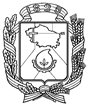 АДМИНИСТРАЦИЯ ГОРОДА НЕВИННОМЫССКАСТАВРОПОЛЬСКОГО КРАЯПОСТАНОВЛЕНИЕ30.08.2021                                  г. Невинномысск                                       № 1499О внесении изменений в муниципальную программу «Безопасные и качественные автомобильные дороги города Невинномысска на 2020 - 2024 годы», утвержденную постановлением администрации города Невинномысска от 11.09.2019 № 1610В соответствии с федеральными законами от 10 декабря 1995 года      № 196-ФЗ «О безопасности дорожного движения», от 08 ноября 2007 года           № 257-ФЗ «Об автомобильных дорогах и о дорожной деятельности в Российской Федерации и о внесении изменений в отдельные законодательные акты Российской Федерации», пунктом 8 Указа Президента Российской Федерации от 07 мая 2018 года № 204 «О национальных целях и стратегических задачах развития Российской Федерации на период до 2024 года», Порядком разработки, реализации и оценки эффективности муниципальных программ города Невинномысска, утвержденным постановлением администрации города Невинномысска от 14 апреля 2016 г. № 710, Методическими указаниями по разработке, реализации и оценке эффективности муниципальных программ города Невинномысска, утвержденными постановлением администрации города Невинномысска от 08 июня 2016 г. № 1146 в целях приведения в нормативное состояние автомобильных дорог общего пользования местного значения города Невинномысска, повышения безопасности дорожного движения, сокращения количества дорожно-транспортных происшествий и снижения тяжести их последствий, постановляю:1. Внести в муниципальную программу «Безопасные и качественные автомобильные дороги города Невинномысска на 2020 - 2024 годы» (далее -программа), утвержденную постановлением администрации города Невинномысска от 11.09.2019 № 1610 «Об утверждении муниципальной программы «Безопасные и качественные автомобильные дороги города Невинномысска на 2020 - 2024 годы», следующие изменения:1.1. В паспорте программы:1.1.1. Позицию «Объемы и источники финансового обеспечения Программы» изложить в следующей редакции:1.1.2. Позицию «Ожидаемые конечные результаты реализации Программы» изложить в следующей редакции:1.2. В приложении 1 «Сведения об индикаторах достижения целей муниципальной программы «Безопасные и качественные автомобильные дороги города Невинномысска на 2020 – 2024 годы» и показателях решения задач подпрограмм муниципальной программы «Безопасные и качественные автомобильные дороги города Невинномысска на 2020 – 2024 годы» к программе:1.2.1. Строки 2.1, 2.2 изложить в следующей редакции:«».1.2.2. Строку 4.1.1 изложить в следующей редакции:«».1.2.3. Строку 5.1 изложить в следующей редакции:«».1.2.4. Строку 6.1.2 изложить в следующей редакции:«».1.3. Приложение 3 «Объемы финансового обеспечения муниципальной программы «Безопасные и качественные автомобильные дороги города Невинномысска на 2020 - 2024 годы» к программе изложить в редакции согласно приложению 1 к настоящему постановлению.1.4. Приложение 4 «Объемы финансового обеспечения муниципальной программы «Безопасные и качественные автомобильные дороги города Невинномысска на 2020 - 2024 годы» за счет бюджета города Невинномысска» к программе изложить в редакции согласно приложению 2 к настоящему постановлению.1.5. В приложении 5 «Сведения об источнике информации и методике расчета индикаторов достижения муниципальной программы «Безопасные и качественные автомобильные дороги города Невинномысска на 2020 – 2024 годы» и показателей решения задач подпрограммы муниципальной программы «Безопасные и качественные автомобильные дороги города Невинномысска на 2020 – 2024 годы» к программе:1.5.1. Строку 3.1 изложить в следующей редакции:«                                                                                                                        ».1.5.2. Строку 4.2 изложить в следующей редакции:«                                                                                                                        ».1.6. В приложении 7 «Подпрограмма «Повышение нормативного состояния дорожной сети города Невинномысска» муниципальной программы «Безопасные и качественные автомобильные дороги города Невинномысска на 2020 - 2024 годы» к программе:1.6.1. В паспорте подпрограммы «Повышение нормативного состояния дорожной сети города Невинномысска» муниципальной программы «Безопасные и качественные автомобильные дороги города Невинномысска на 2020 - 2024 годы»:1.6.1.1. Позицию «Объемы и источники финансового обеспечения подпрограммы» изложить в следующей редакции:1.6.1.2. В позиции «Ожидаемые конечные результаты реализации подпрограммы» цифры «75,48» заменить цифрами «85,14».1.6.2. Приложение к подпрограмме «Повышение нормативного состояния дорожной сети города Невинномысска муниципальной программы «Безопасные и качественные автомобильные дороги города Невинномысска на 2020 – 2024 годы» изложить в редакции согласно приложению 3 к настоящему постановлению.1.7. В приложении 8 «Подпрограмма «Обеспечение безопасности дорожного движения» муниципальной программы «Безопасные и качественные автомобильные дороги города Невинномысска на 2020 - 2024 годы» к программе:1.7.1. В позиции «Показатели подпрограммы» слова «количество детей,  пострадавших в ДТП на территории города» заменить словами «количество детей, обучающихся в общеобразовательных организациях, пострадавших в ДТП на территории города».1.7.2. В позиции «Ожидаемые конечные результаты реализации подпрограммы» слова «сокращение количества детей, пострадавших в ДТП до 5 человек» заменить словами «сокращение количества детей, обучающихся в общеобразовательных организациях, пострадавших в ДТП на территории города до 5 человек».2. Разместить настоящее постановление на официальном сайте администрации города Невинномысска в информационно-телекоммуникационной сети «Интернет».3. Контроль за исполнением настоящего постановления возложить на заместителя главы администрации города Невинномысска Полякова Р.Ю.Главы города НевинномысскаСтавропольского края                                                                    М.А. МиненковПриложение 1к постановлению администрациигорода Невинномысскаот 30.08.2021 № 1499«Приложение 3к муниципальной Программе«Безопасные и качественные автомобильные дороги города Невинномысска на 2020 - 2024 годы»ОБЪЕМЫфинансового обеспечения муниципальной программы «Безопасные икачественные автомобильные дорогигорода Невинномысска на 2020 - 2024 годы»».Первый заместитель главыадминистрации города Невинномысска                                          В.Э. Соколюк_________________________________________________________________Приложение 2к постановлению администрациигорода Невинномысскаот 30.08.2021 № 1499«Приложение 4к муниципальной Программе«Безопасные и качественные автомобильные дороги города Невинномысска на 2020 - 2024 годы»ОБЪЕМЫфинансового обеспечения муниципальной программы «Безопасные и качественные автомобильные дороги города Невинномысска на 2020 - 2024 годы» за счет бюджета города Невинномысска».Первый заместитель главыадминистрации города Невинномысска                                          В.Э. СоколюкПриложение 3к постановлению администрациигорода Невинномысска	от 30.08.2021 № 1499«Приложение к подпрограмме «Повышение нормативного состояния дорожной сети города Невинномысска» муниципальной программы «Безопасные и качественные автомобильные дорогигорода Невинномысска на 2020 - 2024 годы»ПЕРЕЧЕНЬавтомобильных дорог, находящихся в собственности города Невинномысска, планируемых к приведению в нормативное состояние в период 2020-2024 годы».Первый заместитель главыадминистрации города Невинномысска                                          В.Э. Соколюк«Объемы и источники финансового обеспечения Программыобъем финансового обеспечения Программы на 2020 - 2024 годы составит 1248870,54 тыс. рублей, в том числе по источникам финансового обеспечения:федеральный  бюджет – 151 075,46 тыс. рублей, в том числе по годам: 2020 год – 114 532,21 тыс. рублей;2021 год – 36 543,25 тыс. рублей;2022 год – 0,00 тыс. рублей;2023 год – 0,00 тыс. рублей;2024 год – 0,00 тыс. рублейбюджет Ставропольского края -                     1 020 909,61 тыс. рублей, в том числе по годам:2020 год – 92 667,59 тыс. рублей;2021 год - 249 718,93 тыс. рублей;2022 год – 281 919,51 тыс. рублей;2023 год – 396 603,58 тыс. рублей;2024 год – 0,00 тыс. рублей бюджет города – 76 885,47 тыс. рублей, в том числе по годам:2020 год – 11 342,48  тыс. рублей;2021 год – 17 730,11 тыс. рублей;2022 год – 19 991,38 тыс. рублей;2023 год –27 821,50 тыс. рублей;2024 год – 0,00 тыс. рублей                              ».«Ожидаемые конечные результаты реализации Программы увеличение доли автомобильных дорог общего пользования местного значения, отвечающих нормативным требованиям к транспортно-эксплуатационным показателям, включенных в состав Ставропольской городской агломерации до 90,50%;сокращение количества мест концентрации дорожно-транспортных происшествий до 50%;привлечение средств федерального бюджета и бюджета Ставропольского края не менее 18 рублей в 2020 году, 16 рублей в 2021 году, 14 рублей в 2022 году и 14 рублей в 2023 году на 1 рубль финансового обеспечения Программы за счет средств бюджета города в части обеспечения безопасности и качества автомобильных дорог;сокращение доли детей, пострадавших в дорожно-транспортных происшествиях за год, до 0,05%.                                                   ».123456789102.1.Индикатор 1 достижения цели 1 программы: доля автомобильных дорог общего пользования местного значения, соответствующих нормативным требованиям, включенных в состав Ставропольской городской агломерации, на конец годапроцент60,163,256,0863,9375,7086,8090,502.2.Индикатор 2 достижения цели 1 программы: объем привлеченных из бюджета Ставропольского края субсидий на 1 рубль финансового обеспечения Программы за счет средств бюджета города, в части  обеспечения безопасности и качества автомобильных дорог, за годрубли--18161414-123456789104.1.1.Показатель 1 подпрограммы: протяженность дорог общего пользования, местного значения  включенных в состав Ставропольской городской агломерации, отвечающих нормативным требованиям, на конец годакм45,3647,7052,7660,1471,2581,6785,14123456789105.1.Индикатор 1 достижения цели 3 программы: доля детей обучающихся в общеобразовательных организациях, пострадавших в результате ДТП, за годпроцент---0,070,060,050,05123456789106.1.2.Показатель 2 подпрограммы: количество детей, обучающихся в общеобразовательных организациях, пострадавших в ДТП на территории города Невинномысска, за год.человек---8765123453.1.Индикатор 1 достижения цели 3 программы:  доля детей обучающихся в общеобразовательных организациях, пострадавших в результате ДТПпроцентПД= ПД1/ОД*100%, гдеПД – доля детей, пострадавших в ДТП,ПД1 – количество  детей, обучающихся в общеобразовательных организациях, пострадавших в ДТП, ОД – общее количество детей обучающихся в общеобразовательных организациях.за год123454.2.Показатель 2 подпрограммы: количество детей, обучающихся в общеобразовательных организациях, пострадавших в ДТП на территории городачеловекданные управления образованияза год«Объемы и источники финансового обеспечения подпрограммыобъем финансового обеспечения подпрограммы на 2020-2024 годы составит 1 246 216,10 тыс. рублей, в том числе по источникам финансового обеспечения:федеральный бюджет – 151 075,46 тыс. рублей, в том числе по годам: 2020 год – 114 532,21 тыс. рублей;2021 год – 36 543,25 тыс. рублей;2022 год – 0,00 тыс. рублей;2023 год - 0,00 тыс. рублей;2024 год – 0,00 тыс. рублейбюджет Ставропольского края -                      1 020 909,61 тыс. рублей, в том числе по годам:2020 год – 92 667,59 тыс. рублей;2021 год – 249 718,93 тыс. рублей;2022 год – 281 919,51 тыс. рублей;2023 год – 396 603,58 тыс. рублей;2024 год – 0,00 тыс. рублей бюджет города – 74 231,03 тыс. рублей, в том числе по годам:2020 год – 11 342,48 тыс. рублей;2021 год – 16 530,11 тыс. рублей;2022 год – 19 264,16 тыс. рублей;2023 год – 27 094,28 тыс. рублей;2024 год – 0,00 тыс. рублей                           ».№ п/пНаименование программы, подпрограммы, основного мероприятияОтветственныйисполнитель(соисполнитель)Источники финансированияПрогнозируемый объем финансирования (тыс. руб.)Прогнозируемый объем финансирования (тыс. руб.)Прогнозируемый объем финансирования (тыс. руб.)Прогнозируемый объем финансирования (тыс. руб.)Прогнозируемый объем финансирования (тыс. руб.)№ п/пНаименование программы, подпрограммы, основного мероприятияОтветственныйисполнитель(соисполнитель)Источники финансирования2020 год2021 год2022 год2023 год2024 год1234567891.Муниципальная программа «Безопасные и качественные автомобильные дороги города Невинномысска на 2020 - 2024 годы»управление жилищно-коммунального хозяйства администрации города Невинномысска(далее – УЖКХ), управление образования администрации города Невинномысска (далее – управление образования)всего, в том числе:218542,28303992,29301910,89424425,08-1.Муниципальная программа «Безопасные и качественные автомобильные дороги города Невинномысска на 2020 - 2024 годы»управление жилищно-коммунального хозяйства администрации города Невинномысска(далее – УЖКХ), управление образования администрации города Невинномысска (далее – управление образования)средства федерального бюджета114532,2136543,25---1.Муниципальная программа «Безопасные и качественные автомобильные дороги города Невинномысска на 2020 - 2024 годы»управление жилищно-коммунального хозяйства администрации города Невинномысска(далее – УЖКХ), управление образования администрации города Невинномысска (далее – управление образования)средства бюджета Ставропольского края92667,59249718,93281919,51396 603,58-1.Муниципальная программа «Безопасные и качественные автомобильные дороги города Невинномысска на 2020 - 2024 годы»управление жилищно-коммунального хозяйства администрации города Невинномысска(далее – УЖКХ), управление образования администрации города Невинномысска (далее – управление образования)средства бюджета города, в том числе предусмотренные:  11342,4817730,1119991,3827821,50-1.Муниципальная программа «Безопасные и качественные автомобильные дороги города Невинномысска на 2020 - 2024 годы»управление жилищно-коммунального хозяйства администрации города Невинномысска(далее – УЖКХ), управление образования администрации города Невинномысска (далее – управление образования)УЖКХ, 11342,4816530,1119264,1627094,28-1.Муниципальная программа «Безопасные и качественные автомобильные дороги города Невинномысска на 2020 - 2024 годы»управление жилищно-коммунального хозяйства администрации города Невинномысска(далее – УЖКХ), управление образования администрации города Невинномысска (далее – управление образования)управление образования-1200,00727,22727,222.Подпрограмма 1 «Повышение нормативного состояния дорожной сети города Невинномысска»УЖКХвсего, в том числе:218542,28302792,29301183,67423697,86-2.Подпрограмма 1 «Повышение нормативного состояния дорожной сети города Невинномысска»УЖКХсредства федерального бюджета114532,2136543,25---2.Подпрограмма 1 «Повышение нормативного состояния дорожной сети города Невинномысска»УЖКХсредства бюджета Ставропольского края92667,59249718,93281919,51396 603,58-2.Подпрограмма 1 «Повышение нормативного состояния дорожной сети города Невинномысска»УЖКХсредства бюджета города, в том числе предусмотренные:  11342,4816530,1119264,1627094,28-2.Подпрограмма 1 «Повышение нормативного состояния дорожной сети города Невинномысска»УЖКХУЖКХ11342,4816530,1119264,1627094,28-3.Основное мероприятие R1:региональный проект «Региональная и местная дорожная сеть»УЖКХвсего, в том числе:218105,05300693,34296757,38417477,45-3.Основное мероприятие R1:региональный проект «Региональная и местная дорожная сеть»УЖКХсредства федерального бюджета114532,2136543,25---3.Основное мероприятие R1:региональный проект «Региональная и местная дорожная сеть»УЖКХсредства бюджета Ставропольского края92667,59249718,93281919,51396603,58-3.Основное мероприятие R1:региональный проект «Региональная и местная дорожная сеть»УЖКХсредства бюджета города, в том числе предусмотренные: 10905,2514431,1614837,8720873,87-3.Основное мероприятие R1:региональный проект «Региональная и местная дорожная сеть»УЖКХУЖКХ10905,2514431,1614837,8720873,87-4.Основное мероприятие 2:прочие мероприятия по капитальному ремонту и ремонту автомобильных дорог общего пользования местного значения в рамках реализации национального проекта «Безопасные и качественные автомобильные дороги»УЖКХвсего, в том числе:437,232098,954426,296220,41-4.Основное мероприятие 2:прочие мероприятия по капитальному ремонту и ремонту автомобильных дорог общего пользования местного значения в рамках реализации национального проекта «Безопасные и качественные автомобильные дороги»УЖКХсредства бюджета города, в том числе предусмотренные:  437,232098,954426,296220,41-4.Основное мероприятие 2:прочие мероприятия по капитальному ремонту и ремонту автомобильных дорог общего пользования местного значения в рамках реализации национального проекта «Безопасные и качественные автомобильные дороги»УЖКХУЖКХ437,232098,954426,296220,41-5.Подпрограмма «Обеспечение безопасности дорожного движения»управление образованиявсего, в том числе:-1200,00727,22727,225.Подпрограмма «Обеспечение безопасности дорожного движения»управление образованиясредства федерального бюджета--5.Подпрограмма «Обеспечение безопасности дорожного движения»управление образованиясредства бюджета Ставропольского края--5.Подпрограмма «Обеспечение безопасности дорожного движения»управление образованиясредства бюджета города, в том числе предусмотренные: -1200,00727,22727,225.Подпрограмма «Обеспечение безопасности дорожного движения»управление образованияуправление образования-1200,00727,22727,226.Основное мероприятие R3:региональный проект «Безопасность  дорожного движения»управление образованиявсего, в том числе:-1200,00727,22727,226.Основное мероприятие R3:региональный проект «Безопасность  дорожного движения»управление образованиясредства федерального бюджета--6.Основное мероприятие R3:региональный проект «Безопасность  дорожного движения»управление образованиясредства бюджета Ставропольского края--6.Основное мероприятие R3:региональный проект «Безопасность  дорожного движения»управление образованиясредства бюджета города, в том числе предусмотренные: -1200,00727,22727,226.Основное мероприятие R3:региональный проект «Безопасность  дорожного движения»управление образованияуправление образования-1200,00727,22727,22№ п/пНаименование программы, подпрограммы, основного мероприятия, ВЦПЦелевая статья расходовЦелевая статья расходовЦелевая статья расходовЦелевая статья расходовОтветственныйисполнитель(соисполнитель)Прогнозируемый объем финансирования (тыс. руб.)Прогнозируемый объем финансирования (тыс. руб.)Прогнозируемый объем финансирования (тыс. руб.)Прогнозируемый объем финансирования (тыс. руб.)Прогнозируемый объем финансирования (тыс. руб.)№ п/пНаименование программы, подпрограммы, основного мероприятия, ВЦПпрограммаподпрограммаосновное мероприятиенаправление расходовОтветственныйисполнитель(соисполнитель)2020           год2021       год2022           год2023            год2024 год1234567891011121.«Безопасные и качественные автомобильные дороги города Невинномысска на 2020 - 2024 годы»10---всего 11342,4817730,1119991,3827821,50-1.«Безопасные и качественные автомобильные дороги города Невинномысска на 2020 - 2024 годы»10---управление жилищно-коммунального хозяйства администрации города Невинномысска(далее – УЖКХ)11342,4816530,1119264,1627094,28-1.«Безопасные и качественные автомобильные дороги города Невинномысска на 2020 - 2024 годы»10---управление образования администрации города Невинномысска (далее – управление образования)-1200,00727,22727,222.Подпрограмма 1 «Повышение нормативного состояния дорожной сети города Невинномысска»101--всего 11342,4816530,1119264,1627094,28-2.Подпрограмма 1 «Повышение нормативного состояния дорожной сети города Невинномысска»101--УЖКХ11342,4816530,1119264,1627094,28-3.Основное мероприятие R1:региональный проект «Региональная и местная дорожная сеть»  101011R1R153930S3930всего 10905,2514431,1614837,8720873,87-3.Основное мероприятие R1:региональный проект «Региональная и местная дорожная сеть»  101011R1R153930S3930УЖКХ10905,2514431,1614837,8720873,87-4.Основное мероприятие 2:прочие мероприятия по капитальному ремонту и ремонту автомобильных дорог общего пользования местного значения в рамках реализации национального проекта «Безопасные и качественные автомобильные дороги»1010220670всего 437,232098,954426,296220,41-4.Основное мероприятие 2:прочие мероприятия по капитальному ремонту и ремонту автомобильных дорог общего пользования местного значения в рамках реализации национального проекта «Безопасные и качественные автомобильные дороги»1010220670УЖКХ437,232098,954426,296220,41-5.Подпрограмма «Обеспечение безопасности дорожного движения»102R365370всего-1200,00727,22727,225.Подпрограмма «Обеспечение безопасности дорожного движения»102R365370управление образования-1200,00727,22727,226.Основное мероприятие R3:региональный проект «Безопасность дорожного движения»102R365370всего-1200,00727,22727,226.Основное мероприятие R3:региональный проект «Безопасность дорожного движения»102R365370управление образования-1200,00727,22727,22№ п/пНаименование автомобильной дороги (улицы)Протяженность (км)Год проведения работ12341.Улица Загородная0,2402020 2.Улица Баумана0,41020203.Дорога объездная микрорайона 1000,50520204.Улица Матросова3,90020205.Улица Революционная0,54020216.Улица Социалистическая1,81220217.Улица 3 Интернационала0,41020218.Улица Линейная1,68020219.Объездная дорога от улицы Калининадо улицы Апанасенко2,940202110.Улица Луначарского2,1052022 11.Улица Первомайская1,505202212.Улица Комарова1,368202213.Улица Монтажная2,400202214.Улица Московская0,331202215.Улица Достоевского0,3682022 16.Улица Трудовая1,1372022123417.Проезд на городское кладбище1,893202218.Улица Дунаевского1,5402023 19.Улица Шевченко1,558202320.Улица Комбинатская1,100202321.Улица Садовая0,919202322.Улица 30 лет Победы0,840202323.Улица Подгорного0,340202324.Улица Пугачева0,783202325.Улица Проточная0,250202326. Улица Лермонтова0,773202327.Улица Школьная1,256202328.Улица Казачья0,700202329.Улица Совхозная0,360202330.Улица Урожайная1,250202431.Улица Фрунзе2,219202432.Улица Энгельса1,7042024